Woodland Elementary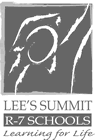 12709 S. Smart RdLee’s Summit, MO 64086Phone (816) 986-2360 Office of the Principal—Mrs. Stacy James					July 15, 2013Dear Woodland Families,At Woodland Elementary we believe it is important to recognize our students on their birthday and to also reinforce practices which promote positive student health and learning.  We also believe it is one of our top priorities to ensure student safety for all of our Woodland Bears. Therefore, due to increased food allergies and other medical conditions, edible birthday treats (cupcakes, cookies, pizza, etc.) will no longer be allowed during the school day.  While food items will not be allowed as part of the birthday celebration at school, there are other options to consider.  Students may choose to bring in small, non-edible items such as bookmarks, stickers, pencils, novelty items, or erasers to each student in their class.  Students love to receive special “treasures” in honor of a friend’s birthday.  Donate a book or game to the classroom in your child’s honor.  Each donation will be labeled with a special nameplate to honor the child and their special day for many years to come.  Eat lunch at Woodland with your child on their birthday!  Parents are always welcome to join their child for lunch.  While food may not be shared with other students, parents are welcome to bring lunch for themselves and their child on their special celebration day!Building wide we will honor our students as they celebrate their birthday at school. We will recognize our student birthdays (and half-birthdays) by broadcasting their name over the intercom as part of our school announcements.  We will also have a birthday wall of honor which will include all the students’ birthdays for the month.  Classrooms will continue to recognize students’ birthdays through celebrations determined by the classroom teacher. Thank you for understanding our commitment to ensure student health and safety while still celebrating a very special event in a child’s life.  We appreciate your support in helping our school move forward with our new birthday celebration plan! We look forward to celebrating your child’s special day in 2013-14!							Sincerely,							Stacy James